ONAYLAYANNot: Bu Formun ıslak imzalı bir nüshası İç Kontrol İzleme ve Yönlendirme Kurulu ile Kalite Komisyonu Sekretaryasına gönderilecektir.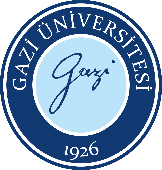 GAZİ ÜNİVERSİTESİMühendislik FakültesiGörev Tanımıİlgi yazıGAZİ ÜNİVERSİTESİMühendislik FakültesiGörev Tanımı Sayfa No:Sayfa 1/1Bu görev tanımı formu 26.12.2007 tarihli ve 26738 sayılı Resmi Gazetede yayımlanan Kamu İç Kontrol Standartları Tebliği ile kamu idarelerinde iç kontrol sisteminin oluşturulması, uygulanması, izlenmesi ve geliştirilmesi kapsamında hazırlanmıştır.Bu görev tanımı formu 26.12.2007 tarihli ve 26738 sayılı Resmi Gazetede yayımlanan Kamu İç Kontrol Standartları Tebliği ile kamu idarelerinde iç kontrol sisteminin oluşturulması, uygulanması, izlenmesi ve geliştirilmesi kapsamında hazırlanmıştır.Bu görev tanımı formu 26.12.2007 tarihli ve 26738 sayılı Resmi Gazetede yayımlanan Kamu İç Kontrol Standartları Tebliği ile kamu idarelerinde iç kontrol sisteminin oluşturulması, uygulanması, izlenmesi ve geliştirilmesi kapsamında hazırlanmıştır.Bu görev tanımı formu 26.12.2007 tarihli ve 26738 sayılı Resmi Gazetede yayımlanan Kamu İç Kontrol Standartları Tebliği ile kamu idarelerinde iç kontrol sisteminin oluşturulması, uygulanması, izlenmesi ve geliştirilmesi kapsamında hazırlanmıştır.BİRİMİ      Koordinasyon      Koordinasyon      KoordinasyonGÖREV ADI     Hizmetli     Hizmetli     HizmetliGÖREV ALANI     Bölüm Sekreteri     Bölüm Sekreteri     Bölüm SekreteriGÖREV ve SORUMLULUKLARBölüm Başkanının görüşme ve kabullerine ait hizmetleri yürütür.Bölüm Başkanının özel ve resmi haberleşmelerini yerine getirir.Bölüm Başkanının özel haberleşme ve gizlilik taşıyan yazışma işlerini yürütür.Bölüm Başkanının kurum içi ve kurum dışı randevu isteklerini düzenler.Bölüm Başkanının özel ve kurumsal dosyalarını tutar ve arşivler.Fakülte/Enstitü-bölüm arası ve bölümler arası yazışmaları yapar ve ilgili yere teslim eder.Bölümden giden ve bölüme gelen yazıların evrak ve yazıları dosyalar.Dekanlıktan gelen yazıların bölüm başkanlığınca gereğinin yapılmasını izler,  gereken yazıların gününde Dekanlığa iletilmesini sağlar.Toplantı duyurularını yapar.Bölüm Kurulu raporlarını yazarak imzalandıktan sonra ilgili yerlere iletir, bir örneğini dosyalar.Bölüm personelinin yıllık izin, doğum, ölüm, mazeret izni, rapor, görevlendirme vb. yazılarını yazar.Dekanlıktan gelen öğrenci ile ilgili “Fakülte Yönetim Kurulu” kararlarını ilgili öğretim elemanlarına duyurur.Bölüm öğretim elemanlarının görev sürelerinin uzatılması ile ilgili alınan bölüm kurul kararını Dekanlığa bildirir.Gelen yazıların Bölüm Başkanına iletir.Gelen evrakların kayıt edilmesi ve sevk edilen birimlere yönlendirilmesi yapar. Bölüme gelen postaları dekanlıktan teslim alıp ilgili birimlere teslim eder.Bölümün yazı işlerinin yürütülmesi, Bölüme ait yazıları gerektiği kadar çoğaltmak ve ilgililere teslim eder. Bölümün fotokopi işlerini yürütmek ve sorumluluğundaki optik okuyucu, fotokopi, akıllı tahta ve baskı makinelerini korumak ve genel bakımını yapmak.Bölüm Kurulu Kararlarının ve üst yazıların Bölüm Başkanı gözetiminde yazılması.Evrakların ilgili kişi veya birime zimmetle teslim etmek ve ilgili kişi veya birimden zimmetle teslim almak.Öğretim elemanlarının yurt içi ve dışı bilimsel toplantılara katılması, inceleme, araştırma ve uygulama yapmak üzere görevlendirmesi işlemlerinin yapılması.Birim dosyalama işlemlerinin yapılması, arşive devredilecek malzemelerin tesliminin sağlanması.Bağlı olduğu süreç ile üst yönetici/yöneticileri tarafından verilen diğer işlerin ve işlemlerin yapılması.Bölüm Başkanının görüşme ve kabullerine ait hizmetleri yürütür.Bölüm Başkanının özel ve resmi haberleşmelerini yerine getirir.Bölüm Başkanının özel haberleşme ve gizlilik taşıyan yazışma işlerini yürütür.Bölüm Başkanının kurum içi ve kurum dışı randevu isteklerini düzenler.Bölüm Başkanının özel ve kurumsal dosyalarını tutar ve arşivler.Fakülte/Enstitü-bölüm arası ve bölümler arası yazışmaları yapar ve ilgili yere teslim eder.Bölümden giden ve bölüme gelen yazıların evrak ve yazıları dosyalar.Dekanlıktan gelen yazıların bölüm başkanlığınca gereğinin yapılmasını izler,  gereken yazıların gününde Dekanlığa iletilmesini sağlar.Toplantı duyurularını yapar.Bölüm Kurulu raporlarını yazarak imzalandıktan sonra ilgili yerlere iletir, bir örneğini dosyalar.Bölüm personelinin yıllık izin, doğum, ölüm, mazeret izni, rapor, görevlendirme vb. yazılarını yazar.Dekanlıktan gelen öğrenci ile ilgili “Fakülte Yönetim Kurulu” kararlarını ilgili öğretim elemanlarına duyurur.Bölüm öğretim elemanlarının görev sürelerinin uzatılması ile ilgili alınan bölüm kurul kararını Dekanlığa bildirir.Gelen yazıların Bölüm Başkanına iletir.Gelen evrakların kayıt edilmesi ve sevk edilen birimlere yönlendirilmesi yapar. Bölüme gelen postaları dekanlıktan teslim alıp ilgili birimlere teslim eder.Bölümün yazı işlerinin yürütülmesi, Bölüme ait yazıları gerektiği kadar çoğaltmak ve ilgililere teslim eder. Bölümün fotokopi işlerini yürütmek ve sorumluluğundaki optik okuyucu, fotokopi, akıllı tahta ve baskı makinelerini korumak ve genel bakımını yapmak.Bölüm Kurulu Kararlarının ve üst yazıların Bölüm Başkanı gözetiminde yazılması.Evrakların ilgili kişi veya birime zimmetle teslim etmek ve ilgili kişi veya birimden zimmetle teslim almak.Öğretim elemanlarının yurt içi ve dışı bilimsel toplantılara katılması, inceleme, araştırma ve uygulama yapmak üzere görevlendirmesi işlemlerinin yapılması.Birim dosyalama işlemlerinin yapılması, arşive devredilecek malzemelerin tesliminin sağlanması.Bağlı olduğu süreç ile üst yönetici/yöneticileri tarafından verilen diğer işlerin ve işlemlerin yapılması.Bölüm Başkanının görüşme ve kabullerine ait hizmetleri yürütür.Bölüm Başkanının özel ve resmi haberleşmelerini yerine getirir.Bölüm Başkanının özel haberleşme ve gizlilik taşıyan yazışma işlerini yürütür.Bölüm Başkanının kurum içi ve kurum dışı randevu isteklerini düzenler.Bölüm Başkanının özel ve kurumsal dosyalarını tutar ve arşivler.Fakülte/Enstitü-bölüm arası ve bölümler arası yazışmaları yapar ve ilgili yere teslim eder.Bölümden giden ve bölüme gelen yazıların evrak ve yazıları dosyalar.Dekanlıktan gelen yazıların bölüm başkanlığınca gereğinin yapılmasını izler,  gereken yazıların gününde Dekanlığa iletilmesini sağlar.Toplantı duyurularını yapar.Bölüm Kurulu raporlarını yazarak imzalandıktan sonra ilgili yerlere iletir, bir örneğini dosyalar.Bölüm personelinin yıllık izin, doğum, ölüm, mazeret izni, rapor, görevlendirme vb. yazılarını yazar.Dekanlıktan gelen öğrenci ile ilgili “Fakülte Yönetim Kurulu” kararlarını ilgili öğretim elemanlarına duyurur.Bölüm öğretim elemanlarının görev sürelerinin uzatılması ile ilgili alınan bölüm kurul kararını Dekanlığa bildirir.Gelen yazıların Bölüm Başkanına iletir.Gelen evrakların kayıt edilmesi ve sevk edilen birimlere yönlendirilmesi yapar. Bölüme gelen postaları dekanlıktan teslim alıp ilgili birimlere teslim eder.Bölümün yazı işlerinin yürütülmesi, Bölüme ait yazıları gerektiği kadar çoğaltmak ve ilgililere teslim eder. Bölümün fotokopi işlerini yürütmek ve sorumluluğundaki optik okuyucu, fotokopi, akıllı tahta ve baskı makinelerini korumak ve genel bakımını yapmak.Bölüm Kurulu Kararlarının ve üst yazıların Bölüm Başkanı gözetiminde yazılması.Evrakların ilgili kişi veya birime zimmetle teslim etmek ve ilgili kişi veya birimden zimmetle teslim almak.Öğretim elemanlarının yurt içi ve dışı bilimsel toplantılara katılması, inceleme, araştırma ve uygulama yapmak üzere görevlendirmesi işlemlerinin yapılması.Birim dosyalama işlemlerinin yapılması, arşive devredilecek malzemelerin tesliminin sağlanması.Bağlı olduğu süreç ile üst yönetici/yöneticileri tarafından verilen diğer işlerin ve işlemlerin yapılması.Yasal Dayanak2547 Sayılı Yükseköğretim Kanunu, 657 Sayılı Devlet Memurları Kanunu, Gazi Üniversitesi Yönetmelikleri ve Yönergeleri,  ilgili Kanun Maddeleri, Cumhurbaşkanlığı Kararnameleri, ayrıca ilgili Yönerge ve Yönetmelikler.2547 Sayılı Yükseköğretim Kanunu, 657 Sayılı Devlet Memurları Kanunu, Gazi Üniversitesi Yönetmelikleri ve Yönergeleri,  ilgili Kanun Maddeleri, Cumhurbaşkanlığı Kararnameleri, ayrıca ilgili Yönerge ve Yönetmelikler.2547 Sayılı Yükseköğretim Kanunu, 657 Sayılı Devlet Memurları Kanunu, Gazi Üniversitesi Yönetmelikleri ve Yönergeleri,  ilgili Kanun Maddeleri, Cumhurbaşkanlığı Kararnameleri, ayrıca ilgili Yönerge ve Yönetmelikler.Bu formda açıklanan görev tanımımı okudum. Görevimi burada belirtilen kapsamda yerine getirmeyi kabul ediyorum.                                                                                                  …./…./2020Bu formda açıklanan görev tanımımı okudum. Görevimi burada belirtilen kapsamda yerine getirmeyi kabul ediyorum.                                                                                                  …./…./2020Bu formda açıklanan görev tanımımı okudum. Görevimi burada belirtilen kapsamda yerine getirmeyi kabul ediyorum.                                                                                                  …./…./2020Bu formda açıklanan görev tanımımı okudum. Görevimi burada belirtilen kapsamda yerine getirmeyi kabul ediyorum.                                                                                                  …./…./2020Unvanı         Adı Soyadı Nurcan CANDANİmza: İmza: Unvanı           Adı Soyadı Prof. Dr. Rahmi ÜNALDekanİmza: